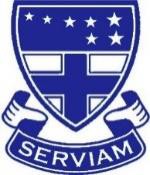 URSULINE COLLEGE SLIGO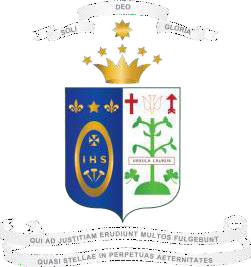                                               Website:www.ursulinecollegesligo.ie                                             Email: info@ursulinecollegesligo.ie                                                           Tel: 071 9161653ANNUAL ADMISSION NOTICEIn respect of admissions to the 2023-2024 school yearPart 1 – Admissions to the 2023-2024 school yearNote: The school will consider and issue decisions on late applications in accordance with the school’s Admission PolicyAdmission Policy & Application FormA copy of the school’s Admission Policy and the Application Form for Admission for the 2023-2024 school year is available as follows:To download at www.ursulinecollegesligo.ieOn request: By emailing info@ursulinecollegesligo.ieWrite to: The Principal, Ursuline College Sligo, Finisklin, F91FW54Application and Decision Dates for Admission to 2023-2024The flowing are the dates applicable for admission to 1st yearApplication and Decision Dates for Admission to 2023-2024The flowing are the dates applicable for admission to 1st yearThe school will commence accepting applications for admission onOctober 27th The school shall cease accepting applications for admission onDecember 9thThe date by which applicants will be notified of the decision on their applications isDecember 16thThe period within which applications must confirm acceptance of an offer of admission isJanuary 9thNumber of places being made available in 2023-2024Number of places being made available in 2023-2024The number of places being made available in 1st year120